AKČNÍ PLÁN NA ROK 2023Součást dokumentu MÍSTNÍ AKČNÍ PLÁN ROZVOJE VZDĚLÁVÁNÍ III PRO ORP TepliceProjekt MAP III ORP TepliceCZ.02.3.68/0.0/0.0/20_082/0023101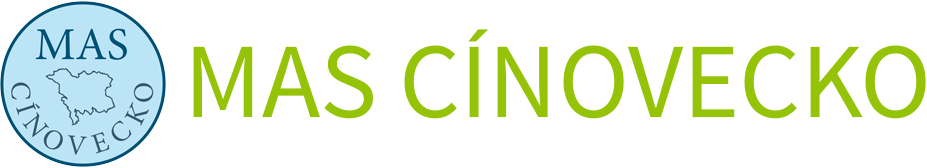 Roční akční plán 2023 je součástí dokumentu Místní akční plán vzdělávání pro území ORP Teplice. Je zpracován na období 12 měsíců. Tento akční plán je souhrnem plánovaných aktivit v oblasti předškolního, základního, neformálního a zájmového vzdělávání. Jeho východiskem je mimo jiné Strategický rámec MAP pro území SO ORP Teplice. Roční akční plán na rok 2023 formuluje opatření a aktivity, kterými se z výchozího stavu dosáhne stavu cílového/plánovaného. Členění cílů na opatřeníTabulka 1: Členění cílů na opatření u Priority 1 - Rozvoj předškolního vzděláníTabulka 2: Členění cílů na opatření u Priority 2 - Rozvoj vzdělání na základních školáchTabulka 3: Členění cílů na opatření u Priority 3 - Infrastruktura školských zařízení včetně základních uměleckých školTabulka 4: Členění cílů na opatření u Priority 4 - Rozvoje pedagogických pracovníků a pracovníků ve vzděláníTabulka 5: Členění cílů na opatření u Priority 5 - Spolupráce a zapojení všech subjektů v procesu vzděláníTabulka 6: Členění cílů na opatření u Priority 6 - Zájmové a neformální vzděláníAkční plánPriorita 1 Rozvoj předškolního vzděláváníPriorita 2 Rozvoj vzdělávání na základních školáchPriorita 4 Rozvoj pedagogických pracovníků a pracovníků ve vzděláváníPriorita 5 - Spolupráce a zapojení všech subjektů v procesu vzděláváníPriorita 6 - Zájmové a neformální vzděláváníPriorita  Cíl  OpatřeníPriorita 1 -  Rozvoj předškolního vzdělávání1.1 Inkluze v předškolním vzdělávání1.1.1Pořízení pomůcek pro rozvoj inkluzivního prostředí a děti se SVP a zajištění dalších finančních a materiálně-technických podmínekPriorita 1 -  Rozvoj předškolního vzdělávání1.1.2Podpora aktivit zaměřených na rozvoj inkluzivního prostředíPriorita 1 -  Rozvoj předškolního vzdělávání1.1.3Dostatečné personální zajištěníPriorita 1 -  Rozvoj předškolního vzdělávání1.1.4Podpora dětí se SVPPriorita 1 -  Rozvoj předškolního vzdělávání1.2 Matematická pregramotnost1.2.1Pořízení pomůcek pro rozvoj matematické pregramotnosti a zajištění dalších finančních a materiálně-technických podmínekPriorita 1 -  Rozvoj předškolního vzdělávání1.2 Matematická pregramotnost1.2.2Podpora aktivit vedoucích ke zvyšování matematické pregramotnosti včetně pořádání výletů a exkurzíPriorita 1 -  Rozvoj předškolního vzdělávání1.2 Matematická pregramotnost1.2.3Podpora nadaných dětí v oblasti matematické pregramotnostiPriorita 1 -  Rozvoj předškolního vzdělávání1.3 Čtenářská pregramotnost1.3.1Pořízení pomůcek pro rozvoj čtenářské pregramotnosti a zajištění dalších finančních a materiálně-technických podmínek1.3.2Podpora aktivit vedoucích k rozvoji čtenářské pregramotnosti včetně pořádání výletů a exkurzí 1.3.3Podpora nadaných dětí v oblasti čtenářské pregramotnostiPriorita  Cíl  OpatřeníPriorita 2 - Rozvoj vzdělávání na základních školách2.1 Matematická gramotnost 2.1.1Pořízení pomůcek pro rozvoj matematické gramotnosti a zajištění dalších finančních a materiálně-technických podmínekPriorita 2 - Rozvoj vzdělávání na základních školách2.1 Matematická gramotnost 2.1.2Podpora aktivit vedoucích k rozvoji matematické gramotnosti včetně pořádání soutěží a kroužků Priorita 2 - Rozvoj vzdělávání na základních školách2.1.3Podpora nadaných žáků v oblasti matematické gramotnostiPriorita 2 - Rozvoj vzdělávání na základních školách2.2 Čtenářská gramotnost2.2.1Pořízení pomůcek pro rozvoj čtenářské gramotnosti včetně modernizace knihovního fondu a zajištění dalších finančních a materiálně-technických podmínekPriorita 2 - Rozvoj vzdělávání na základních školách2.2 Čtenářská gramotnost2.2.2Podpora aktivit vedoucích k rozvoji čtenářské gramotnosti včetně pořádání čtenářských a dramatických kroužků, soutěží, přehlídek v recitaci či čteníPriorita 2 - Rozvoj vzdělávání na základních školách2.2.3Podpora nadaných žáků v oblasti čtenářské gramotnostiPriorita 2 - Rozvoj vzdělávání na základních školách2.3 Inkluze – společné vzdělávání na základních školách2.3.1Pořízení pomůcek pro rozvoj inkluzivního prostředí a žáky se SVP a zajištění dalších finančních a materiálně-technických podmínekPriorita 2 - Rozvoj vzdělávání na základních školách2.3 Inkluze – společné vzdělávání na základních školách2.3.2Podpora aktivit zaměřených na rozvoj inkluzivního prostředíPriorita 2 - Rozvoj vzdělávání na základních školách2.3 Inkluze – společné vzdělávání na základních školách2.3.3Dostatečné personální zajištěníPriorita 2 - Rozvoj vzdělávání na základních školách2.3 Inkluze – společné vzdělávání na základních školách2.3.4Podpora žáků se SVPPriorita 2 - Rozvoj vzdělávání na základních školách2.4 Rozvoj polytechnického a přírodovědného vzdělávání2.4.1Pořízení pomůcek a nástrojů do učeben a dílen a zajištění dalších finančních a materiálně-technických podmínek Priorita 2 - Rozvoj vzdělávání na základních školách2.4 Rozvoj polytechnického a přírodovědného vzdělávání2.4.2Podpora aktivit rozvíjejících kompetence žáků v oblasti polytechniky, ICT a přírodních věd včetně pořádání soutěží a kroužkůPriorita 2 - Rozvoj vzdělávání na základních školách2.4 Rozvoj polytechnického a přírodovědného vzdělávání2.4.3Popularizace řemeslných a přírodovědných oborů, na kterou navazuje uplatnění se na trhu prácePriorita 2 - Rozvoj vzdělávání na základních školách2.4 Rozvoj polytechnického a přírodovědného vzdělávání2.4.4Dostatečné personální zajištěníPriorita 2 - Rozvoj vzdělávání na základních školách2.4 Rozvoj polytechnického a přírodovědného vzdělávání2.4.5Podpora nadaných žáků v oblasti polytechniky, ICT a přírodních vědPriorita 2 - Rozvoj vzdělávání na základních školách2.5 Rozvoj sociálních a občanských kompetencí a kulturního povědomí a vyjádření žáků2.5.1Podpora aktivit zaměřených na utváření vlastního názoru, kritické myšlení a mediální gramotnost žákůPriorita 2 - Rozvoj vzdělávání na základních školách2.5 Rozvoj sociálních a občanských kompetencí a kulturního povědomí a vyjádření žáků2.5.2Podpora rozvoje práce s digitálními technologiemiPriorita 2 - Rozvoj vzdělávání na základních školách2.5 Rozvoj sociálních a občanských kompetencí a kulturního povědomí a vyjádření žáků2.5.3Prohloubení zájmu žáků o cizí jazyky, rozvoj komunikace v cizím jazyce, přeshraniční aktivity a výuka cizího jazyka rodilým mluvčímPriorita 2 - Rozvoj vzdělávání na základních školách2.5.4Tvorba školních novin či časopisů a podpora školních žákovských parlamentůPriorita 2 - Rozvoj vzdělávání na základních školách2.5.5Podpora aktivit zaměřených na kulturní povědomí a vyjádření žákůPriorita 2 - Rozvoj vzdělávání na základních školách2.5.6Besedy se zajímavými osobnostmiPriorita 2 - Rozvoj vzdělávání na základních školách2.6 Rozvoj iniciativy a podnikavosti žáků a kariérového poradenství2.6.1Podpora aktivit zaměřených na rozvoj iniciativy a podnikavosti žákůPriorita 2 - Rozvoj vzdělávání na základních školách2.6 Rozvoj iniciativy a podnikavosti žáků a kariérového poradenství2.6.2Podpora aktivit zaměřených na volbu navazujícího studia a povolání žákůPriorita  Cíl  OpatřeníPriorita 3 – Infrastruktura školských zařízení včetně ZUŠ3.1 Rekonstrukce a modernizace budov3.1.1Modernizace a rekonstrukce budov školských zařízeníPriorita 3 – Infrastruktura školských zařízení včetně ZUŠ3.1 Rekonstrukce a modernizace budov3.1.2 Bezbariérovost budovPriorita 3 – Infrastruktura školských zařízení včetně ZUŠ3.1 Rekonstrukce a modernizace budov3.1.3Snižování energetické náročnosti školských zařízení Priorita 3 – Infrastruktura školských zařízení včetně ZUŠ3.2 Dovybavení odborných učeben3.2.1Modernizace odborných učeben o nové pomůcky, vybavení a nábytekPriorita 3 – Infrastruktura školských zařízení včetně ZUŠ3.2 Dovybavení odborných učebenPriorita 3 – Infrastruktura školských zařízení včetně ZUŠ3.3 Moderní a kvalitní zázemí škol – jídelny, tělocvičny, šatny ad.3.3.1Modernizace a rekonstrukce zázemí školPriorita 3 – Infrastruktura školských zařízení včetně ZUŠ3.3 Moderní a kvalitní zázemí škol – jídelny, tělocvičny, šatny ad.3.3.2Výstavba zázemí školPriorita 3 – Infrastruktura školských zařízení včetně ZUŠ3.3 Moderní a kvalitní zázemí škol – jídelny, tělocvičny, šatny ad.3.3.3Pořízení vybavení, nábytku a pomůcek pro provoz zázemí školPriorita 3 – Infrastruktura školských zařízení včetně ZUŠ3.4 Funkční prostranství školských zařízení – hřiště, sportoviště, zahrady3.4.1Modernizace a rekonstrukce hřišť, sportovišť, zahrad či venkovních učebenPriorita 3 – Infrastruktura školských zařízení včetně ZUŠ3.4 Funkční prostranství školských zařízení – hřiště, sportoviště, zahrady3.4.2Výstavba hřišť, sportovišť, zahrad či venkovních učebenPriorita 3 – Infrastruktura školských zařízení včetně ZUŠ3.4 Funkční prostranství školských zařízení – hřiště, sportoviště, zahrady3.4.3Vylepšení vzhledu a zlepšení funkčního využití prostranství školských zařízení Priorita 3 – Infrastruktura školských zařízení včetně ZUŠ3.5 Bezpečné mateřské a základní školy3.5.1Instalace zabezpečovacích systémůPriorita 3 – Infrastruktura školských zařízení včetně ZUŠ3.5 Bezpečné mateřské a základní školy3.5.2Dostatečné personální zajištění Priorita  Cíl  OpatřeníPriorita 4 – Rozvoj pedagogických pracovníků a pracovníků ve vzdělávání4.1 Výběr vhodných žáků pro studium pedagogiky4.1.1Podpora kariérového poradenství již na základních školách a podpora při výběru studia pedagogikyPriorita 4 – Rozvoj pedagogických pracovníků a pracovníků ve vzdělávání4.1 Výběr vhodných žáků pro studium pedagogiky4.1.2Výběr vhodných žáků pro studium pedagogikyPriorita 4 – Rozvoj pedagogických pracovníků a pracovníků ve vzdělávání4.1 Výběr vhodných žáků pro studium pedagogiky4.1.3Podpora zájmu o pedagogické studiumPriorita 4 – Rozvoj pedagogických pracovníků a pracovníků ve vzdělávání4.2 Další vzdělávání pedagogických a nepedagogických pracovníků4.2.1Podpora vzdělávání pedagogických a nepedagogických pracovníků ve vzděláváníPriorita 4 – Rozvoj pedagogických pracovníků a pracovníků ve vzdělávání4.2 Další vzdělávání pedagogických a nepedagogických pracovníků4.2.2Podpora manažerských kompetencí vedoucích pracovníků školPriorita 4 – Rozvoj pedagogických pracovníků a pracovníků ve vzdělávání4.2 Další vzdělávání pedagogických a nepedagogických pracovníků4.2.3Pravidelná setkávání aktérů za účelem vzděláváníPriorita 4 – Rozvoj pedagogických pracovníků a pracovníků ve vzdělávání4.2 Další vzdělávání pedagogických a nepedagogických pracovníků4.2.4Implementace nových metod výuky Priorita 4 – Rozvoj pedagogických pracovníků a pracovníků ve vzdělávání4.2 Další vzdělávání pedagogických a nepedagogických pracovníků4.2.5SupervizePriorita 4 – Rozvoj pedagogických pracovníků a pracovníků ve vzdělávání4.2.6Odborné konference, besedy a workshopyPriorita 4 – Rozvoj pedagogických pracovníků a pracovníků ve vzdělávání4.3 Dostatečný počet  odborníků ve vzdělávání4.3.1Dostatek kvalifikovaných pedagogických pracovníků Priorita 4 – Rozvoj pedagogických pracovníků a pracovníků ve vzdělávání4.3 Dostatečný počet  odborníků ve vzdělávání4.3.2Dostatek dalších kompetentních pracovníků ve vzdělávání Priorita 4 – Rozvoj pedagogických pracovníků a pracovníků ve vzdělávání4.3 Dostatečný počet  odborníků ve vzdělávání4.3.3Dostatek odborníků na polytechnické vzdělávání a přírodní vědyPriorita 4 – Rozvoj pedagogických pracovníků a pracovníků ve vzdělávání4.3 Dostatečný počet  odborníků ve vzdělávání4.3.4Zajištění kvalitní výuky pro všechny děti a žáky s ohledem na jejich potřeby Priorita 4 – Rozvoj pedagogických pracovníků a pracovníků ve vzdělávání4.4 Rozvoj digitálních kompetencí pedagogických a nepedagogických pracovníků4.4.1Podpora vzdělávání pedagogických a nepedagogických pracovníků v oblasti ICT kompetencíPriorita 4 – Rozvoj pedagogických pracovníků a pracovníků ve vzdělávání4.4 Rozvoj digitálních kompetencí pedagogických a nepedagogických pracovníků4.4.2Podpora rozvoje kompetencí pedagogických pracovníků pro realizaci distanční výukyPriorita 4 – Rozvoj pedagogických pracovníků a pracovníků ve vzdělávání4.4 Rozvoj digitálních kompetencí pedagogických a nepedagogických pracovníků4.4.3Používání moderních technologií ve vzdělávání dětí a žákůPriorita  Cíl  OpatřeníPriorita 5 – Spolupráce a zapojení všech subjektů v procesu vzdělávání5.1 Spolupráce mezi školami a pracovníky škol5.1.1Spolupráce mateřských škol v územíPriorita 5 – Spolupráce a zapojení všech subjektů v procesu vzdělávání5.1 Spolupráce mezi školami a pracovníky škol5.1.1Spolupráce základních škol v územíPriorita 5 – Spolupráce a zapojení všech subjektů v procesu vzdělávání5.1 Spolupráce mezi školami a pracovníky škol5.1.2Spolupráce mateřských a základních škol v územíPriorita 5 – Spolupráce a zapojení všech subjektů v procesu vzdělávání5.1.3Vzájemná spolupráce mezi pedagogy a nepedagogickými pracovníkyPriorita 5 – Spolupráce a zapojení všech subjektů v procesu vzdělávání5.1.4Spolupráce pedagogů škol v rámci mezipředmětových vazebPriorita 5 – Spolupráce a zapojení všech subjektů v procesu vzdělávání5.2 Spolupráce škol s dalšími organizacemi a aktéry ve vzdělávání5.2.1Spolupráce škol s dalšími organizacemi a subjekty, jako jsou instituce neformálního vzdělávání, knihovny, NPI ČR, univerzity, úřady práce, zaměstnavatelé aj.  Priorita 5 – Spolupráce a zapojení všech subjektů v procesu vzdělávání5.2 Spolupráce škol s dalšími organizacemi a aktéry ve vzdělávání5.2.2Spolupráce s rodiči dětí a žákůPriorita 5 – Spolupráce a zapojení všech subjektů v procesu vzdělávání5.3 Přenos informací a poznatků, komunikace mezi institucemi5.3.1Vytvoření fungující komunikační platformyPriorita 5 – Spolupráce a zapojení všech subjektů v procesu vzdělávání5.3 Přenos informací a poznatků, komunikace mezi institucemi5.3.2Přenos dobré praxe a sdílení zkušeností mezi aktéry ve vzděláváníPriorita 5 – Spolupráce a zapojení všech subjektů v procesu vzdělávání5.3 Přenos informací a poznatků, komunikace mezi institucemi5.3.3Zkvalitnění procesu rozvoje vzdělávání 5.4 Vzdělávání spolupracujících aktérů ve vzdělávání a informování veřejnosti5.4.1Vzdělávání rodičů dětí a žáků5.4 Vzdělávání spolupracujících aktérů ve vzdělávání a informování veřejnosti5.4.2Informovanost veřejnosti a osvětové aktivityPriorita  Cíl  Opatření6.1 Všestranná příprava dětí a žáků6.1.1Pořízení pomůcek a zajištění dalších finančních a materiálně-technických podmínek pro zájmové a neformální vzdělávání6.1 Všestranná příprava dětí a žáků6.1.2Nabídka kvalitních volnočasových zájmových a neformálních aktivit pro děti a žáky a nabídka smysluplného využití volného času6.1.3Pořádání preventivních aktivit6.1.4Podpora nadaných dětí a žáků6.2 Propojení formálního a neformálního vzdělávání6.2.1Pořádání aktivit vedoucích k rozvoji  matematické gramotnosti žáků 6.2 Propojení formálního a neformálního vzdělávání6.2.2Pořádání aktivit vedoucích k rozvoji  čtenářské gramotnosti žáků6.2.3Pořádání aktivit vedoucích k rozvoji polytechnických a digitálních kompetencí dětí a žáků6.2.4Pořádání aktivit vedoucích k rozvoji sociálních a občanských kompetencí, aktivního používání cizího jazyka, kulturního povědomí a vyjádření, iniciativy a podnikavosti dětí a žáků 6.3 Rozvoj tělesné kondice dětí a žáků 6.3.1Zlepšení fyzické kondice dětí a žáků6.3 Rozvoj tělesné kondice dětí a žáků 6.3.2Nabídka smysluplného využití volného času dětí a žáků6.3 Rozvoj tělesné kondice dětí a žáků 6.3.3Zvyšování zájmu dětí a žáků o sportovní aktivity   6.3.4Pořízení pomůcekPriorita 1 Rozvoj předškolního vzděláváníPriorita 1 Rozvoj předškolního vzděláváníCíl 1.1 Inkluze v předškolním vzděláváníCíl 1.1 Inkluze v předškolním vzděláváníAktivity škol Název aktivity: Realizace Šablon I a projektů zjednodušeného vykazování Popis/cíl: Dle jednotlivých šablon/nástrojůZodpovědnost: Mateřské školy ORP TepliceTermín realizace: 2023Zdroj financování: OP JAK, NPOIndikátory: Počet podpořených škol, Počet podpořených osob, Počet uspořádaných akcí, Počet pořízených pomůcekAktivity spolupráce Název aktivity: Realizace Šablon I a projektů zjednodušeného vykazování Popis/cíl: Dle jednotlivých šablon/nástrojůZodpovědnost: Mateřské školy ORP TepliceTermín realizace: 2023Zdroj financování: OP JAK, NPOIndikátory: Počet podpořených škol, Počet podpořených osob, Počet uspořádaných akcí, Počet pořízených pomůcekPriorita 1 Rozvoj předškolního vzděláváníPriorita 1 Rozvoj předškolního vzděláváníCíl 1.2 Matematická pregramotnostCíl 1.2 Matematická pregramotnostAktivity škol Název aktivity: Realizace Šablon I a projektů zjednodušeného vykazování Popis/cíl: Dle jednotlivých šablon/nástrojůZodpovědnost: Mateřské školy ORP TepliceTermín realizace: 2023Zdroj financování: OP JAK, NPOIndikátory: Počet podpořených škol, Počet podpořených osob, Počet uspořádaných akcí, Počet pořízených pomůcekAktivity spolupráce Název aktivity: Realizace Šablon I a projektů zjednodušeného vykazování Popis/cíl: Dle jednotlivých šablon/nástrojůZodpovědnost: Mateřské školy ORP TepliceTermín realizace: 2023Zdroj financování: OP JAK, NPOIndikátory: Počet podpořených škol, Počet podpořených osob, Počet uspořádaných akcí, Počet pořízených pomůcekPriorita 1 Rozvoj předškolního vzděláváníPriorita 1 Rozvoj předškolního vzděláváníCíl 1.3 Čtenářská pregramotnostCíl 1.3 Čtenářská pregramotnostAktivity škol Název aktivity: Realizace Šablon I a projektů zjednodušeného vykazování Popis/cíl: Dle jednotlivých šablon/nástrojůZodpovědnost: Mateřské školy ORP TepliceTermín realizace: 2023Zdroj financování: OP JAK, NPOIndikátory: Počet podpořených škol, Počet podpořených osob, Počet uspořádaných akcí, Počet pořízených pomůcekAktivity spolupráce Název aktivity: Realizace Šablon I a projektů zjednodušeného vykazování Popis/cíl: Dle jednotlivých šablon/nástrojůZodpovědnost: Mateřské školy ORP TepliceTermín realizace: 2023Zdroj financování: OP JAK, NPOIndikátory: Počet podpořených škol, Počet podpořených osob, Počet uspořádaných akcíPriorita 2 Rozvoj vzdělávání na základních školáchPriorita 2 Rozvoj vzdělávání na základních školáchCíl 2.1 Matematická gramotnostCíl 2.1 Matematická gramotnostAktivity škol Název aktivity: Realizace Šablon I a projektů zjednodušeného vykazování Popis/cíl: Dle jednotlivých šablon/nástrojůZodpovědnost: Základní školy ORP TepliceTermín realizace: 2023Zdroj financování: OP JAK, NPOIndikátory: Počet podpořených škol, Počet podpořených osob, Počet uspořádaných akcí, Počet pořízených pomůcekAktivity spolupráce Název aktivity: Realizace Šablon I a projektů zjednodušeného vykazování Popis/cíl: Dle jednotlivých šablon/nástrojůZodpovědnost: Základní školy ORP TepliceTermín realizace: 2023Zdroj financování: OP JAK, NPOIndikátory: Počet podpořených škol, Počet podpořených osob, Počet uspořádaných akcíPriorita 2 Rozvoj vzdělávání na základních školáchPriorita 2 Rozvoj vzdělávání na základních školáchCíl 2.2 Čtenářská gramotnostCíl 2.2 Čtenářská gramotnostAktivity škol Název aktivity: Realizace Šablon I a projektů zjednodušeného vykazování Popis/cíl: Dle jednotlivých šablon/nástrojůZodpovědnost: Základní školy ORP TepliceTermín realizace: 2023Zdroj financování: OP JAK, NPOIndikátory: Počet podpořených škol, Počet podpořených osob, Počet uspořádaných akcí, Počet pořízených pomůcekAktivity spolupráce Název aktivity: Realizace Šablon I a projektů zjednodušeného vykazování Popis/cíl: Dle jednotlivých šablon/nástrojůZodpovědnost: Základní školy ORP TepliceTermín realizace: 2023Zdroj financování: OP JAK, NPOIndikátory: Počet podpořených škol, Počet podpořených osob, Počet uspořádaných akcí, Počet pořízených pomůcekPriorita 2 Rozvoj vzdělávání na základních školáchPriorita 2 Rozvoj vzdělávání na základních školáchCíl 2.3 Inkluze - společné vzdělávání na základních školáchCíl 2.3 Inkluze - společné vzdělávání na základních školáchAktivity škol Název aktivity: Realizace Šablon I a projektů zjednodušeného vykazování Popis/cíl: Dle jednotlivých šablon/nástrojůZodpovědnost: Základní školy ORP TepliceTermín realizace: 2023Zdroj financování: OP JAK, NPOIndikátory: Počet podpořených škol, Počet podpořených osob, Počet uspořádaných akcí, Počet pořízených pomůcekAktivity spolupráce Název aktivity: Realizace Šablon I a projektů zjednodušeného vykazování Popis/cíl: Dle jednotlivých šablon/nástrojůZodpovědnost: Základní školy ORP TepliceTermín realizace: 2023Zdroj financování: OP JAK, NPOIndikátory: Počet podpořených škol, Počet podpořených osob, Počet uspořádaných akcí, Počet pořízených pomůcekPriorita 2 Rozvoj vzdělávání na základních školáchPriorita 2 Rozvoj vzdělávání na základních školách2.4 Rozvoj polytechnického, ICT a přírodovědného vzdělávání2.4 Rozvoj polytechnického, ICT a přírodovědného vzděláváníAktivity škol Název aktivity: Realizace Šablon I a projektů zjednodušeného vykazování Popis/cíl: Dle jednotlivých šablon/nástrojůZodpovědnost: Základní školy ORP TepliceTermín realizace: 2023Zdroj financování: OP JAK, NPOIndikátory: Počet podpořených škol, Počet podpořených osob, Počet uspořádaných akcí, Počet pořízených pomůcekAktivity spolupráce Název aktivity: Realizace Šablon I a projektů zjednodušeného vykazování Popis/cíl: Dle jednotlivých šablon/nástrojůZodpovědnost: Základní školy ORP TepliceTermín realizace: 2023Zdroj financování: OP JAK, NPOIndikátory: Počet podpořených škol, Počet podpořených osob, Počet uspořádaných akcí, Počet pořízených pomůcekPriorita 2 Rozvoj vzdělávání na základních školáchPriorita 2 Rozvoj vzdělávání na základních školáchCíl 2.5 Rozvoj sociálních a občanských kompetencí a kulturního povědomí a vyjádření žákůCíl 2.5 Rozvoj sociálních a občanských kompetencí a kulturního povědomí a vyjádření žákůAktivity škol Název aktivity: Realizace Šablon I a projektů zjednodušeného vykazování Popis/cíl: Dle jednotlivých šablon/nástrojůZodpovědnost: Základní školy ORP TepliceTermín realizace: 2023Zdroj financování: OP JAK, NPOIndikátory: Počet podpořených škol, Počet podpořených osob, Počet uspořádaných akcíAktivity spolupráce Název aktivity: Realizace Šablon I a projektů zjednodušeného vykazování Popis/cíl: Dle jednotlivých šablon/nástrojůZodpovědnost: Základní školy ORP TepliceTermín realizace: 2023Zdroj financování: OP JAK, NPOIndikátory: Počet podpořených škol, Počet podpořených osob, Počet uspořádaných akcíPriorita 2 Rozvoj vzdělávání na základních školáchPriorita 2 Rozvoj vzdělávání na základních školách2.6 Rozvoj iniciativy a podnikavosti žáků a kariérového poradenství2.6 Rozvoj iniciativy a podnikavosti žáků a kariérového poradenstvíAktivity škol Název aktivity: Realizace Šablon I a projektů zjednodušeného vykazování Popis/cíl: Dle jednotlivých šablon/nástrojůZodpovědnost: Základní školy ORP TepliceTermín realizace: 2023Zdroj financování: OP JAK, NPOIndikátory: Počet podpořených škol, Počet podpořených osob, Počet uspořádaných akcíAktivity spolupráce Název aktivity: Realizace Šablon I a projektů zjednodušeného vykazování Popis/cíl: Dle jednotlivých šablon/nástrojůZodpovědnost: Základní školy ORP TepliceTermín realizace: 2023Zdroj financování: OP JAK, NPOIndikátory: Počet podpořených škol, Počet podpořených osob, Počet uspořádaných akcíPriorita 4 Rozvoj pedagogických pracovníků a pracovníků ve vzděláváníPriorita 4 Rozvoj pedagogických pracovníků a pracovníků ve vzděláváníCíl 4.1 Výběr vhodných žáků pro studium pedagogikyCíl 4.1 Výběr vhodných žáků pro studium pedagogikyAktivity škol Název aktivity: Realizace Šablon I a projektů zjednodušeného vykazování Popis/cíl: Dle jednotlivých šablon/nástrojůZodpovědnost: Základní školy ORP TepliceTermín realizace: 2023Zdroj financování: OP JAK, NPOIndikátory: Počet podpořených škol, Počet podpořených osob, Počet uspořádaných akcíAktivity spolupráceNázev aktivity: Realizace Šablon I a projektů zjednodušeného vykazování Popis/cíl: Dle jednotlivých šablon/nástrojůZodpovědnost: Základní školy ORP TepliceTermín realizace: 2023Zdroj financování: OP JAK, NPOIndikátory: Počet podpořených škol, Počet podpořených osob, Počet uspořádaných akcíPriorita 4 Rozvoj pedagogických pracovníků a pracovníků ve vzděláváníPriorita 4 Rozvoj pedagogických pracovníků a pracovníků ve vzděláváníCíl 4.2 Další vzdělávání pedagogických pracovníkůCíl 4.2 Další vzdělávání pedagogických pracovníkůAktivity škol Název aktivity: Realizace Šablon I a projektů zjednodušeného vykazování Popis/cíl: Dle jednotlivých šablon/nástrojůZodpovědnost: Mateřské a základní školy ORP TepliceTermín realizace: 2023Zdroj financování: OP JAK, NPOIndikátory: Počet podpořených škol, Počet podpořených osob, Počet uspořádaných akcíAktivity spolupráce Název aktivity: Realizace Šablon I a projektů zjednodušeného vykazování Popis/cíl: Dle jednotlivých šablon/nástrojůZodpovědnost: Mateřské a základní školy ORP TepliceTermín realizace: 2023Zdroj financování: OP JAK, NPOIndikátory: Počet podpořených škol, Počet podpořených osob, Počet uspořádaných akcíPriorita 4 Rozvoj pedagogických pracovníků a pracovníků ve vzděláváníPriorita 4 Rozvoj pedagogických pracovníků a pracovníků ve vzděláváníCíl 4.3 Dostatečný počet odborníků ve vzděláváníCíl 4.3 Dostatečný počet odborníků ve vzděláváníAktivity škol Název aktivity: Realizace Šablon I a projektů zjednodušeného vykazování Popis/cíl: Dle jednotlivých šablon/nástrojůZodpovědnost: Mateřské a základní školy ORP TepliceTermín realizace: 2023Zdroj financování: OP JAK, NPOIndikátory: Počet podpořených škol, Počet podpořených osob, Počet uspořádaných akcíAktivity spolupráce Název aktivity: Realizace Šablon I a projektů zjednodušeného vykazování Popis/cíl: Dle jednotlivých šablon/nástrojůZodpovědnost: Mateřské a základní školy ORP TepliceTermín realizace: 2023Zdroj financování: OP JAK, NPOIndikátory: Počet podpořených škol, Počet podpořených osob, Počet uspořádaných akcíPriorita 4 Rozvoj pedagogických pracovníků a pracovníků ve vzděláváníPriorita 4 Rozvoj pedagogických pracovníků a pracovníků ve vzděláváníCíl 4.4 Rozvoj digitálních kompetencí pedagogických a nepedagogických pracovníkůCíl 4.4 Rozvoj digitálních kompetencí pedagogických a nepedagogických pracovníkůAktivity škol Název aktivity: Realizace Šablon I a projektů zjednodušeného vykazování Popis/cíl: Dle jednotlivých šablon/nástrojůZodpovědnost: Mateřské a základní školy ORP TepliceTermín realizace: 2023Zdroj financování: OP JAK, NPOIndikátory: Počet podpořených škol, Počet podpořených osob, Počet uspořádaných akcíAktivity spolupráceNázev aktivity: Realizace Šablon I a projektů zjednodušeného vykazování Popis/cíl: Dle jednotlivých šablon/nástrojůZodpovědnost: Mateřské a základní školy ORP TepliceTermín realizace: 2023Zdroj financování: OP JAK, NPOIndikátory: Počet podpořených škol, Počet podpořených osob, Počet uspořádaných akcíPriorita 5 - Spolupráce a zapojení všech subjektů v procesu vzděláváníPriorita 5 - Spolupráce a zapojení všech subjektů v procesu vzděláváníCíl 5.1 Spolupráce mezi školami a pracovníky školCíl 5.1 Spolupráce mezi školami a pracovníky školAktivity spolupráce Název aktivity: Realizace Šablon I a projektů zjednodušeného vykazování Popis/cíl: Dle jednotlivých šablon/nástrojůZodpovědnost: Mateřské a základní školy ORP TepliceTermín realizace: 2023Zdroj financování: OP JAK, NPOIndikátory: Počet podpořených škol, Počet podpořených osob, Počet uspořádaných akcíPriorita 5 - Spolupráce a zapojení všech subjektů v procesu vzděláváníPriorita 5 - Spolupráce a zapojení všech subjektů v procesu vzděláváníCíl 5.2 Spolupráce škol s dalšími organizacemi a aktéry ve vzděláváníCíl 5.2 Spolupráce škol s dalšími organizacemi a aktéry ve vzděláváníAktivity spolupráce Název aktivity: Realizace Šablon I a projektů zjednodušeného vykazování Popis/cíl: Dle jednotlivých šablon/nástrojůZodpovědnost: Mateřské a základní školy ORP TepliceTermín realizace: 2023Zdroj financování: OP JAK, NPOIndikátory: Počet podpořených škol, Počet podpořených osob, Počet uspořádaných akcíPriorita 5 - Spolupráce a zapojení všech subjektů v procesu vzděláváníPriorita 5 - Spolupráce a zapojení všech subjektů v procesu vzděláváníCíl 5.3 Přenos informací a poznatků, komunikace mezi institucemiCíl 5.3 Přenos informací a poznatků, komunikace mezi institucemiAktivity spolupráce Název aktivity: Realizace Šablon I a projektů zjednodušeného vykazování Popis/cíl: Dle jednotlivých šablon/nástrojůZodpovědnost: Mateřské a základní školy ORP TepliceTermín realizace: 2023Zdroj financování: OP JAK, NPOIndikátory: Počet podpořených škol, Počet podpořených osob, Počet uspořádaných akcíPriorita 5 - Spolupráce a zapojení všech subjektů v procesu vzděláváníPriorita 5 - Spolupráce a zapojení všech subjektů v procesu vzděláváníCíl 5.4 Vzdělávání spolupracujících aktérů ve vzdělávání a informování veřejnostiCíl 5.4 Vzdělávání spolupracujících aktérů ve vzdělávání a informování veřejnostiAktivity spolupráce Název aktivity: Realizace Šablon I a projektů zjednodušeného vykazování Popis/cíl: Dle jednotlivých šablon/nástrojůZodpovědnost: Mateřské a základní školy ORP TepliceTermín realizace: 2023Zdroj financování: OP JAK, NPOIndikátory: Počet podpořených škol, Počet podpořených osob, Počet uspořádaných akcíPriorita 6 - Zájmové a neformální vzděláváníPriorita 6 - Zájmové a neformální vzděláváníCíl 6.1 Všestranná příprava dětí a žákůCíl 6.1 Všestranná příprava dětí a žákůAktivity škol Název aktivity: Realizace Šablon I a projektů zjednodušeného vykazování Popis/cíl: Dle jednotlivých šablon/nástrojůZodpovědnost: Mateřské a základní školy ORP TepliceTermín realizace: 2023Zdroj financování: OP JAK, NPOIndikátory: Počet podpořených škol, Počet podpořených osob, Počet uspořádaných akcíAktivity spolupráce Název aktivity: Realizace Šablon I a projektů zjednodušeného vykazování Popis/cíl: Dle jednotlivých šablon/nástrojůZodpovědnost: Mateřské a základní školy ORP TepliceTermín realizace: 2023Zdroj financování: OP JAK, NPOIndikátory: Počet podpořených škol, Počet podpořených osob, Počet uspořádaných akcíPriorita 6 - Zájmové a neformální vzděláváníPriorita 6 - Zájmové a neformální vzděláváníCíl 6.2 Propojení formálního a neformálního vzděláváníCíl 6.2 Propojení formálního a neformálního vzděláváníAktivity škol Název aktivity: Realizace Šablon I a projektů zjednodušeného vykazování Popis/cíl: Dle jednotlivých šablon/nástrojůZodpovědnost: Mateřské a základní školy ORP TepliceTermín realizace: 2023Zdroj financování: OP JAK, NPOIndikátory: Počet podpořených škol, Počet podpořených osob, Počet uspořádaných akcíAktivity spolupráce Název aktivity: Realizace Šablon I a projektů zjednodušeného vykazování Popis/cíl: Dle jednotlivých šablon/nástrojůZodpovědnost: Mateřské a základní školy ORP TepliceTermín realizace: 2023Zdroj financování: OP JAK, NPOIndikátory: Počet podpořených škol, Počet podpořených osob, Počet uspořádaných akcíPriorita 6 - Zájmové a neformální vzděláváníPriorita 6 - Zájmové a neformální vzděláváníCíl 6.3 Rozvoj tělesné kondice dětí a žákůCíl 6.3 Rozvoj tělesné kondice dětí a žákůAktivity škol Název aktivity: Realizace Šablon I a projektů zjednodušeného vykazování Popis/cíl: Dle jednotlivých šablon/nástrojůZodpovědnost: Mateřské a základní školy ORP TepliceTermín realizace: 2023Zdroj financování: OP JAK, NPOIndikátory: Počet podpořených škol, Počet podpořených osob, Počet uspořádaných akcíAktivity spolupráce Název aktivity: Realizace Šablon I a projektů zjednodušeného vykazování Popis/cíl: Dle jednotlivých šablon/nástrojůZodpovědnost: Mateřské a základní školy ORP TepliceTermín realizace: 2023Zdroj financování: OP JAK, NPOIndikátory: Počet podpořených škol, Počet podpořených osob, Počet uspořádaných akcí